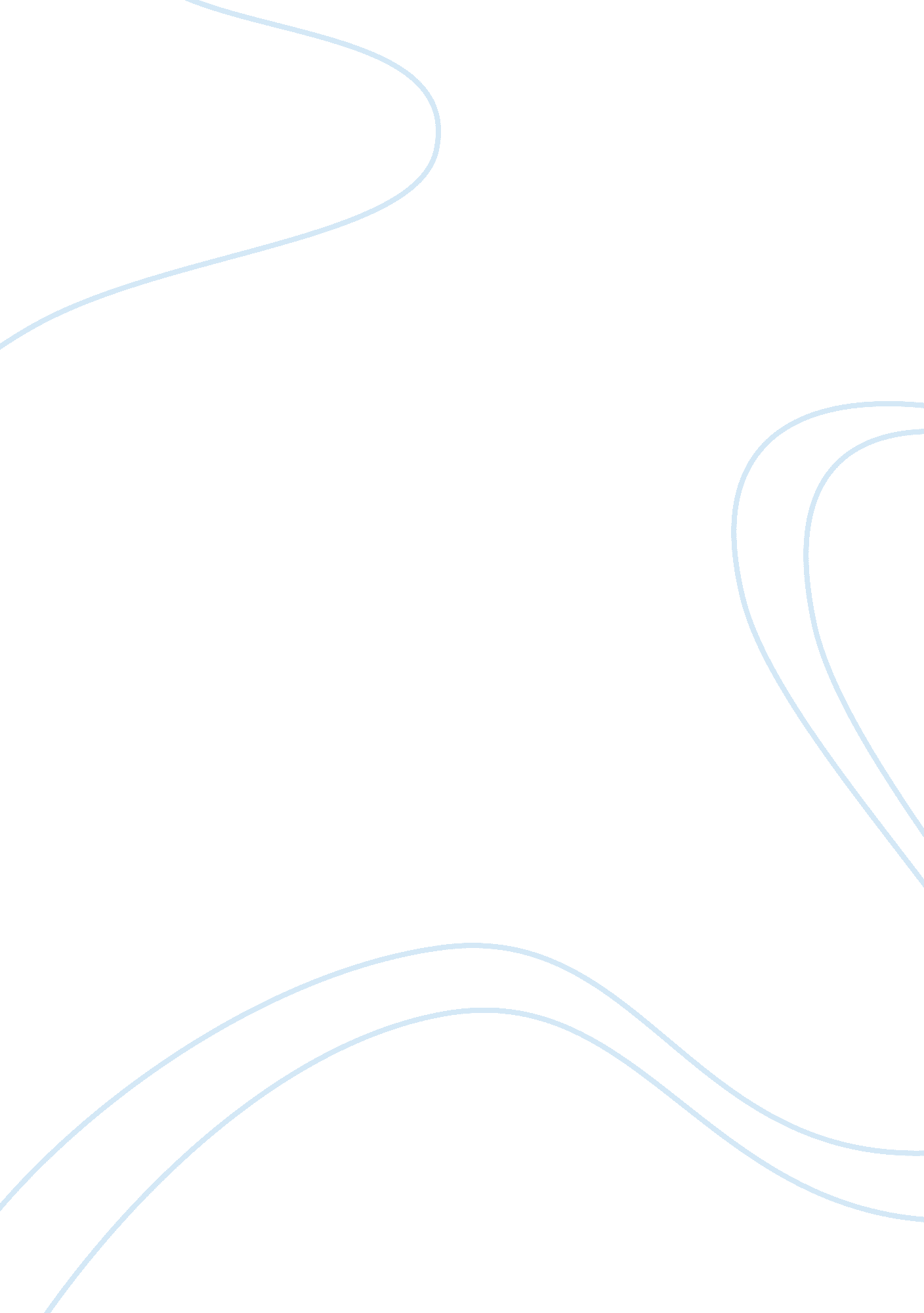 Free principles of distributive justice essay sampleLaw, Justice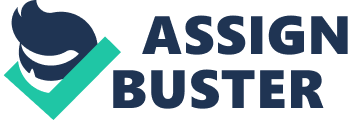 Introduction This study revolves around distributive justice, which explains the nature of a socially and fair distribution of goods in a social organization (Thomas and Werhane, 223). A society in which subsidiary disparity in outcome does not arise would be considered a society guided by the principles of distributive justice. Each society consists of economic structures that define them in terms of its laws, institutions, policies, which form an integral part of these structures. These frameworks continually vary from one society to another (Thomas and Werhane, 223). Thus the arguments as to which of the societal structures are a more acceptable result of what is known as the principles of distributive justice. 
These principles of distributive justice include Strict Egalitarianism or simply radical equality. The principle stipulates that every individual ought to have the equivalent level of material supplies in terms of goods and services (Thomas and Werhane, 223). This principle is normally warranted on the grounds that people are ethically alike and that impartiality in material goods and services is the paramount way to give effect to this honorable ideal. 
The second principle of distributive justice is the difference principle. This indicates that the riches of a financial system are not a set quantity from one period to the subsequent. Supplementary wealth can be produced and undeniably this has been the overpowering feature of industrialized countries over the past years (Thomas and Werhane, 230). The central economic outlook is that prosperity is most readily amplified in systems where those who are more prolific earn larger incomes. This economic ideology partially stimulates the conception of the difference principle. 
The third principle of distributive justice defines impartiality in opportunity and luck egalitarianism. Correspondence of opportunity rules out prescribed prejudice based on issues like a person’s race, traditions, age or gender. this appear to be rooted in the conviction that traits such as a person’s sexual orientation and or race are elements upon which people have no command and, consequently, a society in which people's race or gender has essential impacts on their life, monetary prospects treats people unfairly (Thomas and Werhane, 231). In such societies, whether citizens were born as the preferential gender or race, and thus were favored economically, would purely amount to a matter of luck. 
Welfare-based principle is another justice distributive principle provoked by the idea that, what is of prime ethical significance is the level of welfare of a person. Advocates of welfare-based ideologies view the concerns of other theories such as material egalitarianism, the level of primary goods of the least privileged, resources, desert-claims, or liberties as consequential concerns (Thomas and Werhane, 223). They are only important in so far as they affect welfare, so that all distributive queries should be established entirely by how the allocation affects welfare. However, there are many ways that welfare can be used in answering these distributive questions, so welfare-theorists need to specify. Theory of entitlement The entitlement theory encompasses, a person who acquires a holding in accordance with the principle of justice in acquisition is entitled to that holding, and any individual who acquires a holding through transfer is as well entitled to that t holding in accordance with the distributive justice principle. Thus, the entitlement theory implies that distribution is just if everyone is permitted to the holdings they own under the distribution. Regrettably, some people defraud others, enslave them, steal from them and prevent them from living the way they decide thus, despising the entitlement theory’s provisions. 
In comparing and contrasting the features of each form of administration, the democratic form of government emerges to be a fair form of government due to the reasons below: Protection from Abuse of Power In this form of governance, there exists the separation of powers, hence no government division is able to obtain more power to override others (James and Pritchard, 32). The executive, judicial and the legislative arms operate independently, thus they each conform to legal restriction checks and balances provided for in the constitution. These checks and balances provide a fertile ground for protection against abuse of power by any of the mentioned branch. In this regard, this form of governance is comparatively fair because the will of a country’s citizens is enforced relatively than the will of a minority group. Individual Liberty Freedoms of the alliance, expression, and voting and media access are all protected by democracy in addition to other basic human rights this guarantees people of their individual liberty thus a fundamental feature in a democratic form of government. Legal Protection Finally legal protection forms a significant characteristic of a democracy. This is where all citizens are given equal legal privileges assuring, a speedy court trial and impartial judges. A democracy's innate reverence for human rights and its reputable rules providing liberties to an accused individual, guarantee that all citizens are fairly tried and given the chance of defending themselves (Thomas and Werhane, 223). Thus, this form of administration is widely acceptable. Form of government good for most people Socialism takes the position, liability, and profits of resources and means of productions out of the hands of the select few and lays them under the communal hands of the public. Divergent to the popular conviction, this really amplifies the eminence of goods produced. Secondly Socialism creates community values. Socialism reinforces the idea of a common objective instead of each man working for himself at any price. This tends to have positive community benefits while equally dispensing the occupation load (Michael, 45). Additionally, this instills a sense of nationalism since people have that sentiment of oneness thus limiting the number of conflicts. 
Socialism, when done properly, elevates the standards of livelihood for the entire state as a whole, frees human resources from remuneration slavery, and hoists the level of education and health services by making them readily available and accessible to all citizens thus raising the overall quality of life for the whole population (James and Pritchard, 32). Socialism is a favorite form of government dispensation that will give most well to most people as evidenced in this paper. 
Taxpayers are part of the human resource of a country who contributes part of their earnings to the government for development purposes. In any nation, there exist people who subscribe to the principles of mortgages in trying to own properties of their dreams. Properties that can be acquired through mortgages include land, houses, real estates and even dream cars. Normally these are luxurious lifestyle ownership of property at personal levels of persons (James and Pritchard, 32). Thus, in case of any default in payment of the money agreed by the relevant stakeholders in the economy, the taxpayers should not be involved in helping to settle these funds because it amounts to overburdening the taxpayers whose money in terms of taxes suffices to run the government projects. Thus, those who own property trough mortgages should have solid measurers of repayment to avoid any possible default. Work Cited Jaksa, James A, and Michael S. Pritchard. Responsible Communication: Ethical Issues in Business, Industry, and the Professions. Cresskill, N. J: Hampton Press, 1996. Print. 
Boylan, Michael. Ethical Issues in Business. Fort Worth: Harcourt Brace College Publishers, 1995. Print. 
Donaldson, Thomas, and Patricia H. Werhane. Ethical Issues in Business: A Philosophical Approach. Englewood Cliffs, N. J: Prentice-Hall, 1979. Print. 